Сосланный в XX векРабочий лист Выполните задания в рабочем листе и узнайте о жизни уникальной личности XX века – Алексея Федоровиче Лосеве (1893–1988). Соотнесите периоды его жизни с историческими событиями XX века. Попытайтесь определить особенности судьбы ученого-мыслителя, верующего человека, жившего во времена, когда неосторожное слово стоило человеку жизни. Чем приходилось жертвовать в условиях авторитарного общества? Почему о своих философских взглядах Лосев стал открыто говорить лишь к концу своей долгой жизни? Полученную информацию систематизируйте и используйте для аргументации темы урока: «Сосланный в XX век». Схема музеяЗАЛ 1Задание № 1.1. Используя информацию экспозиции зала, установите место и дату рождения А.Ф. Лосева.___________________________________________________________________2. Определите название современного субъекта РФ, исторически связанного с местом рождения А.Ф. Лосева. ___________________________________________________________________Задание № 2. Рассмотрите ленту времени. Найдите дату поездки молодого ученого в Берлин и сформулируйте цель поездки:____________________________________________________________________Эта поездка станет единственным в жизни философа визитом за границу. Укажите причины внезапного возвращения Алексея Лосева из Берлина.____________________________________________________________________Задание № 3.1. Перечислите главные исторические события периода 1917–1918 гг.________________________________________________________________________________________________________________________________________2. Используя ленту времени, выберите события из жизни Алексея Лосева, относящиеся к 1917–1918 гг.: 1)	Алексей Лосев преподает древние языки в женских гимназиях;2)	А. Лосев выступает с докладами по философии Платона и Аристотеля в Религиозно-философском обществе памяти Вл. Соловьева;3)	А. Лосев снимает комнату в доме № 13 на ул. Воздвиженке (кв. 12) у Михаила Васильевича и Татьяны Егоровны Соколовых, знакомится с их дочерью Валентиной Михайловной;4) тайное венчание Алексея Федоровича и Валентины Михайловны в Сергиевом Посаде, обряд венчания совершает Павел Флоренский;5) под руководством профессора Н.И. Новосадского Алексей Лосев защищает кандидатскую работу «О мироощущении Эсхила»;6) Лосев активно участвует в работе Вольной Академии духовной культуры, основанной Н. Бердяевым, является неизменным участником Московского Психологического Общества при Московском университете.Сделайте вывод о жизни двадцатилетнего Алексея Лосева в эпоху исторических событий 1917–1918 гг. ________________________________________________________________________________________________________________________________________ЗАЛ 3Задание № 4.1. Укажите причины, почему в 1920-е годы для русской философии, отличающейся от марксизма, наступили трудные времена.Это стало теперь легендою –Год далёкий двадцать второй,Уплывает интеллигенция,Покидая советский строй.Уезжают бердяевы, лосские,Бесполезные для страны:Ни историки, ни философыРеволюции не нужны…                           А. Городницкий.________________________________________________________________________________________________________________________________________2. В 1921 г. был закрыт историко-филологический факультет Московского университета. Узнайте, каким образом Лосеву пригодилось его музыкальное образование.________________________________________________________________________________________________________________________________________Задание № 5.Известно, что А.Ф. Лосев до конца своей жизни носил скуфью. Объясните значение слова «скуфья». 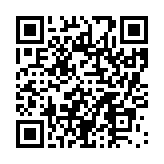 __________________________________________________________________________________________________2. Насаждая большевистскую идеологию в обществе, советское правительство нанесло удар по единству русской православной церкви и поставило ее под свой контроль (см. документы в материалах для ученика).Предположите, каким было отношение Лосева к антирелигиозной политике советской власти. 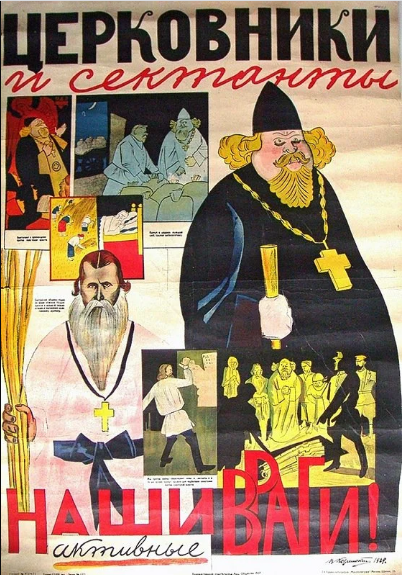 Используя материалы экспозиции зала 3, исторические источники, приведите не менее двух примеров._______________________________________________________________________________________________________________________________________________________________________________________________________________________________________________________________________________________________________________________________________________________ЗАЛ 1Задание № 6. В период с 1927 по 1930 год, будучи признанным ученым, преподавателем, А. Лосев выпустил восемь книг. В последней книге цикла – «Диалектика мифа» – он раскрыл понятие мифа на примере советской реальности, иронизируя над идеей строительства социализма в отдельно взятой стране. Цензура исключила из книги недопустимые фрагменты, но Лосев вернул их, прекрасно осознавая последствия. Дайте оценку поступку ученого.____________________________________________________________________________________________________________________________________________________________________________________________________________Задание № 7. В год «великого перелома» начались резкие нападки на Лосева в советской печати, которые и после ареста продолжились на XVI съезде ВКП(б). Найдите в экспозиции факты, свидетельствующие об этом.1. __________________________________________________________________2.__________________________________________________________________Вспомните даты событий, их историческое значение:год «великого перелома» ______________________________________________XVI съезд ВКП(б) ____________________________________________________Задание № 8.1. Кроме обвинений, связанных с «Диалектикой мифа», супругам предъявили обвинения в связях с «Истинной православной церковью». Накануне, в феврале 1930 г., ЦИК и СНК приняли постановление «О борьбе с контрреволюционными элементами в руководящих органах религиозных объединений». Лосеву назначили срок – 10 лет лагерей. Используя «ленту времени», укажите дату ареста Лосева.__________________________________________________________________2. На основе статистических данных диаграммы определите общую численность арестованных этого года, в числе которых оказались Алексей Федорович и Валентина Михайловна.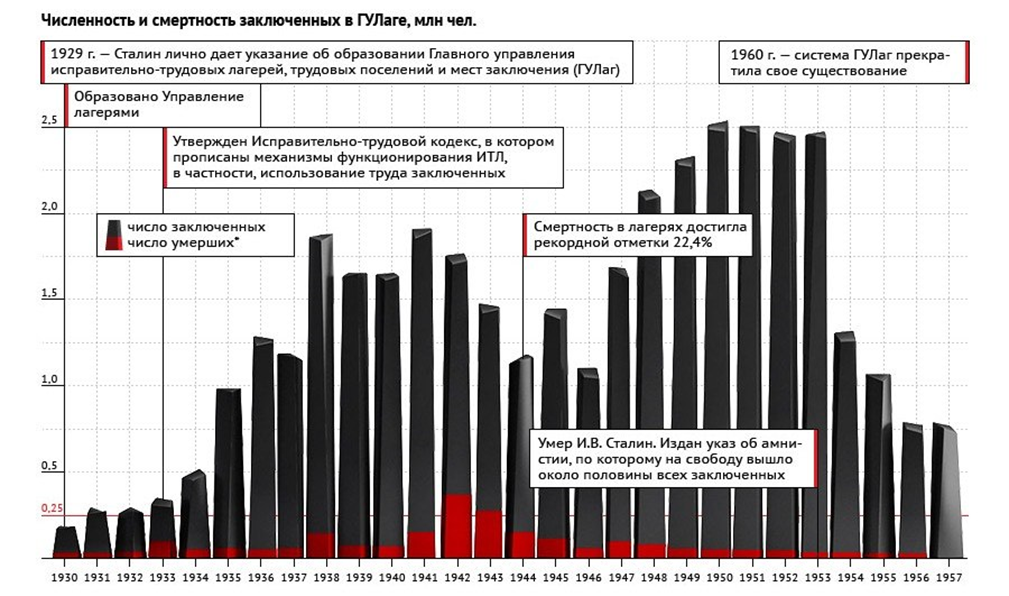 ____________________________________________________________________3. Громкие процессы в конце 1920-х – начале 1930-х годов, связанные с борьбой с инакомыслием, положили начало массовым репрессиям в стране. Выберите из списка процессы 1930 г.:1) антирелигиозные кампании;2) «Шахтинское дело»;3) борьба с внутрипартийной оппозицией;4) борьба с внутрипартийной левой оппозицией;5) Дело «Промпартии»;6) Процесс над меньшевиками;7) «Академическое дело».Перечислите социальные группы, составляющие общую численность арестованных начала 1930-х годов. _______________________________________________________________________________________________________________________________________Задание № 9.1. По материалам экспозиции установите место ссылки А.Ф. Лосева, обозначьте его на карте, опишите местоположение._______________________________________________________________________________________________________________________________________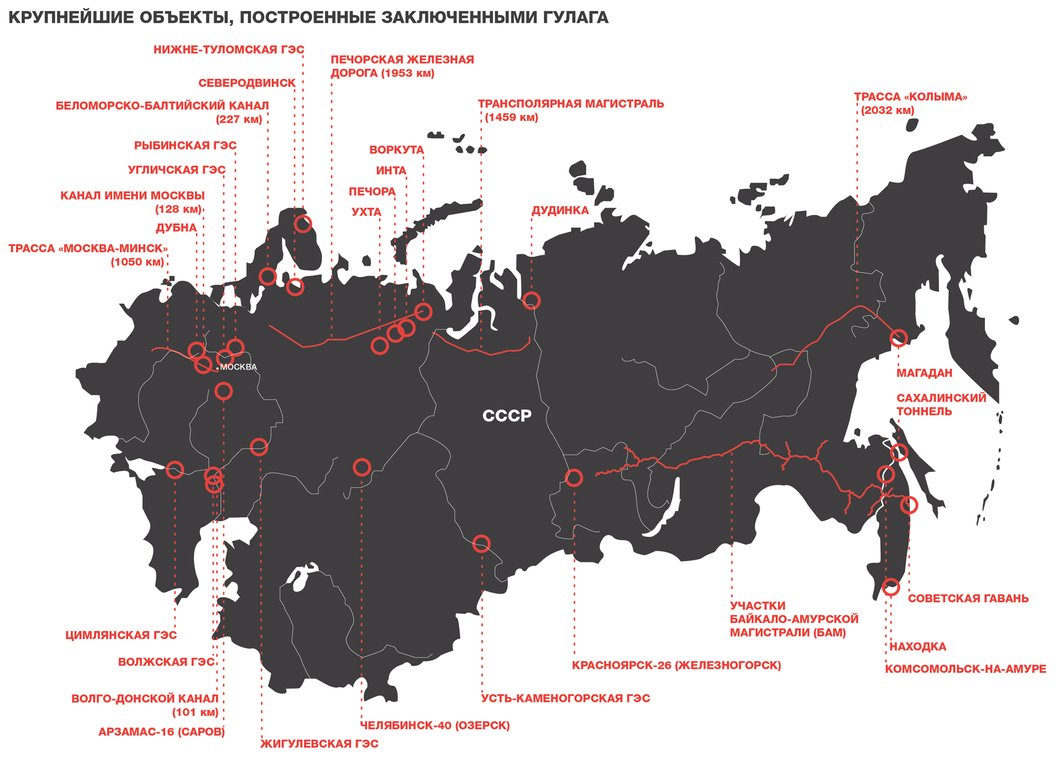 2. Этот район расположен в природной зоне (выберите правильный ответ):1) степей и лесостепей;2) широколиственных лесов;3) тундры;4) тайги.Задание № 10. Постановление Совета Народных Комиссаров в 1929 году предписывало ОГПУ организовать новые лагеря для приема заключенных в отдаленных районах страны (смотри документы в материалах обучающегося, ссылки на источники). К началу 1930-х годов труд заключенных в СССР стал рассматриваться как экономический ресурс. Назовите экономическую политику советского государства этого периода. Какому политическому курсу она соответствовала?_______________________________________________________________________________________________________________________________________(ОГПУ – Объединённое государственное политическое управление при Совете народных комиссаров СССР)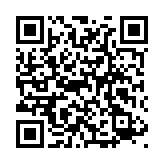 Задание № 11.1. Одно из подразделений ГУЛАГа на канале называлось Беломоро-Балтийский лагерь («БелБалтЛаг»). Заключённых-строителей называли «каналоармейцами». В карельских лесах и болотах впервые был испытан лагерный режим строительства промышленного объекта. Объект создавался при помощи топора, лопаты, кирки и динамита. Алексей Федорович Лосев отбывал наказание в лагере, в поселке Медвежья гора. Он вспоминал, что работать приходилось по 12 часов, стоя по пояс в ледяной воде.Обратите внимание на плакат. Что означал один из девизов-призывов самой известной стройки 1930-х гг.?__________________________________________________________________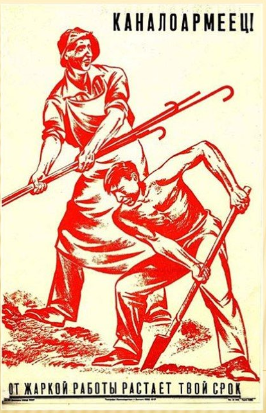 2. Найдите в экспозиции зала 1 предмет, напоминающий о «Великой стройке века», запишите его название:___________________________________________________________________________________3. Используя фрагмент хроники «Лосев в  ГУЛАГе», перечислите основные характеристики труда каналоармейца.___________________________________________________________________________________________________________________________________________________________________________________________________________________________________________________________Задание № 12. Найдите в материалах экспозиции зала 1 информацию о происхождении и значении слова «зэк». Также укажите автора этого термина.______________________________________________________________________________________________________________Задание № 13. В июле 1933 года, через месяц после сдачи объекта в эксплуатацию, в присутствии самого И.В. Сталина через Беломорско-Балтийский канал имени Сталина из Кронштадта в Мурманск прошел отряд кораблей Балтийского флота (два эсминца, два сторожевых корабля, две подлодки и ряд вспомогательных судов), став основой Северной военной флотилии. Вместе с тем 12,5 тысяч репрессированных были освобождены, из них 500 человек – ударники стройки. Еще у 60 тысяч человек были сокращены сроки заключения. Найдите в экспозиции зала справку на имя А.Ф. Лосева, подписанную И. Сталиным, и установите дату документа.__________________________________________________________________Подумайте, в каких из этих списков могла значиться фамилия философа Алексея Федоровича Лосева. Соответствовало ли это полному восстановлению его в гражданских правах?_______________________________________________________________________________________________________________________________________Задание № 14. С 1938 по 1941 год Лосев, чтобы найти средства к существованию, занимался переводами, ездил в пединституты г. Куйбышева, г. Чебоксар, г. Полтавы, читая лекции по истории античной литературы. Начало Великой Отечественной войны застало его в Полтаве. С огромными трудностями в июле 1941 года он добрался до Москвы.Перечислите причины долгого и трудного возвращения Лосева в Москву летом 1941 года.___________________________________________________________________________________________________________________________________________________________________________________________________________Предположите, какие могли быть трудности на этом пути.___________________________________________________________________________________________________________________________________________________________________________________________________________Задание № 15. Найдите в экспозиции зала 1 номер газеты «Известия» периода 1941 года. О каких событиях сообщает «Сводка ИНФОРМБЮРО»? Выпишите факт из газетной хроники, связанный с личной трагедией семьи Лосевых, когда в ночь с 11 на 12 августа 1941 г. в результате прямого попадания фугасной бомбы был полностью разрушен дом вблизи Арбатской площади на ул. Воздвиженка, 13. Погибли близкие люди, утрачен архив ученого и десять тысяч томов книг.____________________________________________________________________________________________________________________________________________________________________________________________________________
Задание № 16.1. Известно, что в 1942–1944 годах профессор А.Ф. Лосев преподавал логику на философском факультете МГУ. По доносу он был обвинен 1) в______________, 2) в пропаганде_______________, впоследствии уволен из МГУ. Расшифруйте ребусы и заполните пропуски в тексте. 2. Используя контекстные знания по истории, перечислите обстоятельства, раскрывающие причины увольнения профессора А.Ф. Лосева, которому в 1943 году по совокупности научных трудов присвоили звание доктора филологических наук.____________________________________________________________________________________________________________________________________Задание № 17.1. Прочитайте отрывок из воспоминаний ученицы А.Ф. Лосева, Надежды Малинаускене: «Когда появилась возможность говорить о нашем прошлом открыто, когда стали одна за другой появляться книги Лосева, выяснилось, что его труды имеют основополагающее значение не только в области официально разрешенной ему античной филологии и эстетики, не только в запрещенной для него Сталиным философии, но и в истории, культурологии, искусствоведении, теории музыки, теории и истории литературы, математике, логике, теоретической лингвистике, психологии и богословии. Лосев – редкий пример мыслителя-энциклопедиста, универсальной личности».С какими важными событиями в истории страны связаны эти строчки? Укажите их даты, названия и историческое значение._______________________________________________________________________________________________________________________________________Определите заслуги Лосева как выдающейся личности XX века.___________________________________________________________________2. В экспозиции зала на ленте времени найдите название научного труда 
А. Лосева, опубликованного одним из первых после многолетнего запрета, запишите его. Какой из периодов жизни профессора А.Ф. Лосева напомнило вам это название? Название: ___________________________________________________________Период жизни: _______________________________________________________________________Задание № 18.1. За многотомную «Историю античной эстетики» в 1986 году ученому была присуждена Государственная премия СССР. Найдите в экспозиции документ, подтверждающий этот факт, зафиксируйте его:_______________________________________________________________________________________2. Из перечня выберите события 1986 года:1) советско-американская встреча в Рейкьявике;2) авария на Чернобыльской АЭС;3) XXVII съезд КПСС, «новая редакция» Программы КПСС, провозглашение курса на «совершенствование социализма»;4) завершение вывода советских войск из Афганистана;5) возвращение из ссылки выдающегося ученого-физика, правозащитника 
А.Д. Сахарова;6) празднование 1000-летия Крещения Руси.Что объединяет выбранные вами события? Используйте исторические термины.__________________________________________________________________Укажите причины того, что официальное признание А.Ф. Лосева пришлось лишь на данный период его жизни._______________________________________________________________________________________________________________________________________Задание № 19. В начале перестройки этот праздник стал одним из знаков духовного возрождения России. В 1985 году день 24 мая был возрожден литературной общественностью как «праздник славянской культуры и письменности». Первое празднование его прошло 24 мая 1986 г. 
в Мурманске. Из материалов экспозиции зала 1 узнайте, удалось ли 
А.Ф. Лосеву быть в числе участников первого «праздника славянской культуры и письменности» в Мурманске._______________________________________________________________________________________________________________________________________Итоговое задание Сосланный в XX векИзучив материалы экспозиции, вы нашли ответы на поставленные вопросы, раскрывающие историю жизни религиозного философа XX века. Теперь, например, вы можете уверенно сказать, когда и при каких обстоятельствах Алексей Федорович Лосев написал это письмо. Определите дату и адрес. __________________________________________________________________«Родной, вечный человек, здравствуй!.. Когда думал, что мне надо ехать в Сиблаг, – сразу почувствовал, что такие вещи не делаются случайно, и что какая-то сознательная рука ведёт меня к великой цели. Благословляю жизнь... Я весь, слава Богу, обворован, и теперь почти нет ничего...». «Всё собираюсь жить...» Пережитое за два арестантских года – «только предисловие…».Продолжите рассуждение на заданную тему. Составьте не менее четырех аргументов.________________________________________________________________________________________________________________________________________________________________________________________________________________________________________________________________________________________________________________________________________________________________________________________________________________________2Творчество1Жизненный путь ученого3Духовные искания12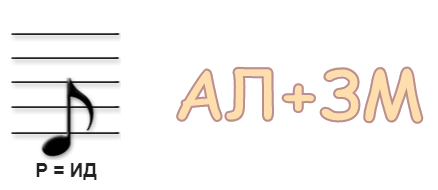 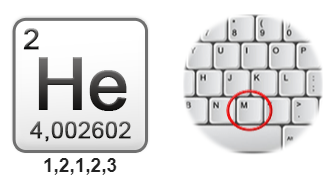 